Je comprendsActivité 1 : regarde la vidéo et légende ces images avec les mots suivants :la récré – un cours – la cantine - la course d’orientation – un/des devoir(s) – le footActivité 2 : regarde la vidéo et complète les paroles.Activité 3 : quel est ton jour préféré ? Pourquoi ?Je reviseActivité 4 : écoute. Quelle heure est-il ? Complète les horloges.Lisa        Il est . Anne-Claire Il est  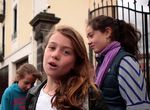 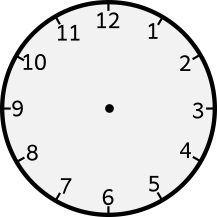 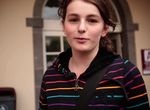 Alice       Il est .        Sarah Il est 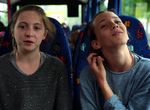 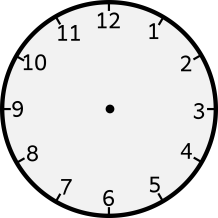 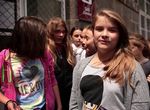 Romain    Il est .        Shay Il est 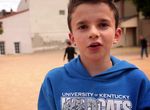 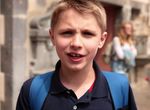 Raphaëlle Il est .    William Il est .     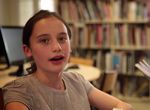 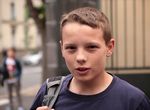 Une journéeDate du cours : . . / . . / . . . .a. ____________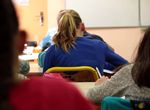 b.  ____________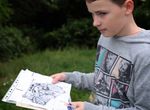 c.  ____________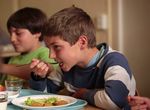 d. ____________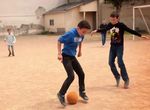 e. ____________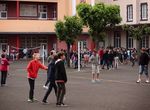 f. ____________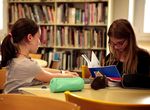 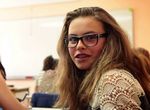 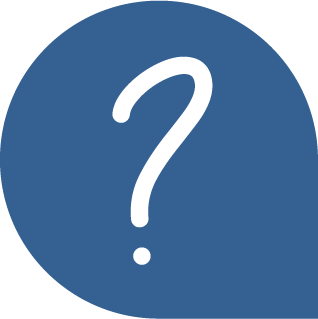 Pour t’aider : J’adore le … , car on…Mon jour préféré c’est le…, parce que je…